Кандидат в  лидеры Школьного Ученического СамоуправленияБерезуев Фёдор СтепановичЛозунг: "Голосуйте за Фёдора Березуева!  И в школе «Всё будет идти по плану».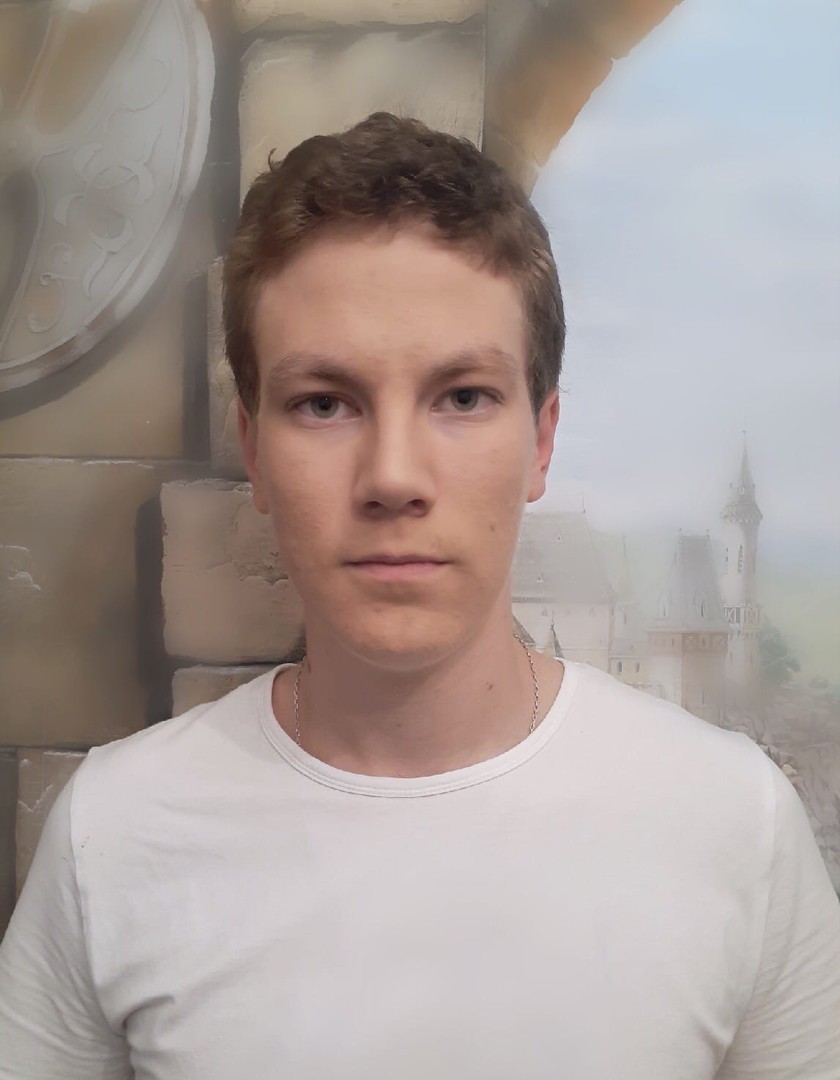 Программа.1.Создание АНОНИМНОЙ почты для выявления проблем в ходе учебного процесса и избавления от них.2.Переименования:Президент школы-Генеральный Секретарь СОШ№28 Лидер класса-Председатель классного совета Совет Лидеров классов-Верховный Совет СОШ№28.3.Появление межклассовых соревнований, как спортивных, так и интеллектуальных.4.Создание кружков самого разного направления. 5.Введение соревновательной системы между классами для поощрения победителей и повышения порядка в школе.6.Создание в школе многопартийности, и введение политической межпартийной борьбы в Верховном Совете СОШ №28.7.Улучшение связей между общественностью (школьниками) и администрацией школы путём инициации следующего нововведения, написание коллективных петиций направляемых напрямую в администрацию школы.8.По возможности ходатайствовать перед администрацией о том, чтобы в стенах школы звучала музыка согласно предпочтений учащихся.  